ПРОЕКТ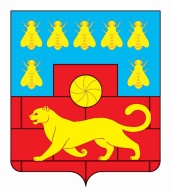 Администрация Мясниковского районаПОСТАНОВЛЕНИЕО внедрении Стандарта развития конкуренции в Мясниковском районеВ целях содействия развитию конкуренции на территории Мясниковского района, в соответствии с распоряжением Правительства Российской Федерации от 05.09.2015 № 1738-р «Об утверждении стандарта развития конкуренции в субъектах Российской Федерации, распоряжением Губернатора Ростовской области от 04.05.2016 № 156 «О внедрении на территории Ростовской области стандарта развития конкуренции в субъектах Российской Федерации», руководствуясь частью 9 статьи 51 Устава муниципального образования «Мясниковский район», Администрация Мясниковского районапостановляет:Внедрить и реализовать Стандарт развития конкуренции на территории Мясниковского района.Определить сектор развития инвестиций и предпринимательства Администрации Мясниковского района уполномоченным органом по внедрению Стандарта развития конкуренции на территории Мясниковского района.Утвердить положение об уполномоченном органе по внедрению Стандарта развития конкуренции на территории Мясниковского района согласно приложению 1 к настоящему постановлению.Создать Совет по развитию конкуренции при главе Администрации Мясниковского района и утвердить его состав согласно приложению 2 к настоящему постановлению.Утвердить положение о Совете по развитию конкуренции при главе Администрации Мясниковского района согласно приложению 3 к настоящему постановлению.Постановление вступает в силу со дня принятия и подлежит  официальному опубликованию.Контроль за выполнением постановления возложить на заместителя главы Администрации Мясниковского района В.Х. Хатламаджиян.Глава АдминистрацииМясниковского района                                                              В.С.КилафянПроект подготовлен отделом экономического развития Администрации Мясниковского районаПриложение 1 к постановлениюАдминистрации Мясниковского района от __________ №___Положениеоб уполномоченном органе по внедрению Стандарта развития конкуренции на территории Мясниковского районаОбщие положенияНастоящее Положение определяет основные полномочия деятельности уполномоченного органа по внедрению Стандарта развития конкуренции на территории Мясниковского района (далее – уполномоченный орган).Уполномоченный орган осуществляет свои функции в целях реализации Стандарта развития конкуренции на территории Мясниковского района (далее – Стандарт) в соответствии с распоряжением Правительства Российской Федерации от 05.09.2015 № 1738-р «Об утверждении стандарта развития конкуренции в субъектах Российской Федерации», распоряжением Губернатора Ростовской области от 04.05.2016 № 156 «О внедрении на территории Ростовской области стандарта развития конкуренции в субъектах Российской Федерации».Основные полномочия уполномоченного органаУполномоченный орган в рамках действующего законодательства осуществляет следующие полномочия:Формирует проект перечня приоритетных и социально значимых рынков для содействия развитию конкуренции с аргументированным обоснованием выбора каждого рынка и представляет его на рассмотрение и утверждение главе Администрации Мясниковского района;Готовит ежегодный доклад о состоянии и развитии конкурентной среды на рынках товаров, работ, услуг Мясниковского района в срок не позднее 1 марта года, следующего за отчетным;Разрабатывает проект «дорожной карты» и представляет его на рассмотрение и утверждение главе Администрации Мясниковского района;Координирует деятельность по выполнению мероприятий, предусмотренных «дорожной картой».Рассматривает обращения субъектов предпринимательской деятельности, потребителей товаров, работ и услуг, общественных организаций, представляющих интересы потребителей, о вопросам содействия развитию конкуренции, относящимся к компетенции уполномоченного органа;Организует проведение мониторинга состояния и развития конкурентной среды на рынках товаров, работ, услуг Мясниковского района.Размещает информацию о деятельности по внедрению Стандарта и развитию конкуренции и соответствующие материалы на официальном сайте Администрации Мясниковского района в информационно-телекоммуникационной сети «Интернет».Управляющий делами АдминистрацииМясниковского района                                                        А.П.КравченкоПриложение 2 к постановлениюАдминистрации Мясниковского района от __________ №___СОСТАВСовета по развитию конкуренциипри главе Администрации Мясниковского районаУправляющий делами АдминистрацииМясниковского района                                                        А.П.КравченкоПриложение  3 к постановлениюАдминистрации Мясниковского района от __________ №___Положение о деятельности Совета по развитию конкуренциипри главе Администрации Мясниковского района1.Общие положенияСовет по развитию конкуренции при главе Администрации Мясниковского района (далее – Совет) является постоянно действующим коллегиальным совещательным органом, созданным в целях рассмотрения вопросов содействия развитию конкуренции и конкурентной среды в Мясниковском районе, реализации мероприятий, предусмотренных Стандартом развития конкуренции в субъектах Российской Федерации, утвержденным распоряжением Правительства Российской Федерации от 05.09.2015 № 1738-р «Об утверждении стандарта развития конкуренции в субъектах Российской Федерации (далее – Стандарт).Совет в своей деятельности руководствуется Конституцией Российской Федерации, законодательством Российской Федерации, законами Ростовской области и иными нормативными правовыми актами Ростовской области, нормативно-правовыми актами Мясниковского района, Уставом муниципального образования «Мясниковский район», а также настоящим Положением.Совет осуществляет свою деятельность во взаимодействии с территориальными подразделениями федеральных органов исполнительной власти, отраслевыми (функциональными) органами и структурными подразделениями Администрации Мясниковского  района, общественными и другими организациями.2.Задачи и функции Совета2.1.Основными задачами Совета являются:выработка рекомендаций по совершенствованию конкурентной среды на территории Мясниковского района;стимулирование развития конкуренции на территории Мясниковского района.2.2.Функциями Совета являются:подготовка предложений по формированию перечня приоритетных и социально значимых рынков для содействия развитию конкуренции на территории Мясниковского района;оценка состояния конкурентной среды в Мясниковском районе, выявление и анализ факторов, ограничивающих конкуренцию в отраслях экономической деятельности на территории Мясниковского района;рассмотрение и согласование проекта плана мероприятий («дорожной карты») по содействию развитию конкуренции в Мясниковском районе;рассмотрение хода выполнения плана мероприятий («дорожной карты») по содействию развитию конкуренции в Мясниковском районе, выработка предложений по его корректировке;рассмотрение и анализ результатов мониторинга состояния и развития конкурентной среды на рынках товаров, работ и услуг Мясниковского района;рассмотрение иных документов, влияющих на состояние и развитие конкуренции в Мясниковском районе;рассмотрение и утверждение ежегодного доклада о состоянии и развитии конкурентной среды на рынках товаров, работ и услуг Мясниковского района, подготовленного уполномоченным органом по внедрению Стандарта развития конкуренции на территории Мясниковского района;рассмотрение и согласование проектов правовых актов, а также иных документов и информации, подготавливаемых в целях стимулирования развития конкуренции.3. Права СоветаСовет при выполнении возложенных на него задач вправе:принимать решения по вопросам, относящимся к его компетенции, в установленном порядке направлять рекомендации в отраслевые (функциональные) органы, структурные подразделения Администрации Мясниковского района, органы местного самоуправления муниципальных образований Мясниковского района и иные заинтересованные органы и организации, если это не противоречит действующему законодательству;запрашивать и получать у территориальных органов федеральных органов исполнительной власти, отраслевых (функциональных) органов и структурных подразделений Администрации Мясниковского района, органов местного самоуправления муниципальных образований Мясниковского района, организаций, находящихся на территории Мясниковского района, необходимую информацию, документы и материалы для решения вопросов, относящихся к компетенции Совета;приглашать на заседания Совета представителей территориальных органов федеральных органов исполнительной власти, органов местного самоуправления муниципальных образований Мясниковского района, общественных и других организаций.4. Организация работы Совета4.1 Совет состоит из председателя, заместитель председателя, секретаря и членов Совета.4.2 Состав Совета утверждается постановлением Администрации Мясниковского района.4.3.  Принятые Советом решения оформляются протоколами заседаний Совета и подписываются председателем Совета, в его отсутствие –заместителем председателя Совета и секретарем Совета. Решения Совета носят рекомендательный характер.4.4.  Повестку дня и порядок проведения заседаний Совета оапределяет председатель Совета.4.5. Организационно-техническую работу по подготовке, проведению заседаний Совета и оформлению протоколов заседаний Совета осуществляет Секретарь Совета.4.6. Заседание Совета проводит председатель Совета, в его отсутствие –заместитель председателя Совета.4.7. Заседание Совета считается правомочным, если в его работе участвует не менее половины его членов.4.8. Решения Совета по рассмотренным вопросам принимаются открытым голосованием простым большинством голосов (от числа присутствующих). В случае равенства голосов решающим является голос председательствующего на заседании Совета.4.9. Член Совета, не согласный с принятым решением, имеет право в письменном виде изложить свое особое мнение, которое вносится в протокол заседания Совета.4.10.  Секретарь Совета течение пяти рабочих дней со дня подписания протокола заседания Совета направляет его копии членам Совета и иным заинтересованным лицам.4.11. Заседания Совета проводятся по мере необходимости, но не реже 1раза в год.4.12. Материалы заседания Совета размещаются на официальном сайте Администрации Мясниковского района в информационно-телекоммуникационной сети «Интернет».Управляющий делами АдминистрацииМясниковского района                                                        А.П.Кравченко_____________№ ___с.Чалтырь          датаКилафян Владимир Саркисович-глава Администрации Мясниковского района, председатель СоветаХатламаджиян Валентина Хачатуровна- заместитель главы Администрации Мясниковского района (по финансово-экономическим вопросам, земельным и имущественным отношениям),  заместитель председателя СоветаБанникова Елена Христофоровна-начальник сектора развития инвестиций и предпринимательства Администрации Мясниковского района, секретарь СоветаХатламаджиян Карапет Рубенович-заместитель главы Администрации района(по вопросам муниципального хозяйства, строительства и архитектуры)Горелик Геннадий Борисович-заместитель главы Администрации Мясниковского района (по вопросам взаимодействия с правоохранительными органами, органами местного самоуправления, федеральными структурами и представительными органами)Кешишян Назик Смбатовна-заместитель главы Администрации Мясниковского района (по социальным вопросам)Бзезян Рита Вартересовна-начальник МУ «Отдел образования Администрации Мясниковского района»Чубарян Мариам Ованесовна-начальник МУ «Отдел культуры и молодежной политики Администрации Мясниковского района»Псрдиян Сергей Багдасарович-начальник отдела экономического развития Администрации Мясниковского районаБабиян Мелкон Дзеронович-начальник отдела имущественных и земельных отношений Администрации Мясниковского районаХарахашян Андрей Русланович-начальник отдела строительства и ЖКХ Администрации Мясниковского районаТер-Акопян Нерсес Мкрдичевич-начальник отдела сельского хозяйства, охраны окружающей среды и природопользования Администрации Мясниковского районаКравченко Александр Петрович-управляющий делами Администрации Мясниковского района Ачарова Марина Аршаковна-директор ГКУ РО «Центр занятости населения Мясниковского района» (по согласованию)Булгурян Ашот Ервандович-начальник сектора физической культуры и массового спорта Администрации Мясниковского районаАрабаджиян Цатур Хачатурович-начальник МУ «Управление социальной защиты населения Администрации Мясниковского района» (по согласованию)Торпуджиян Андрей Мартиросович-глава Администрации Чалтырского сельского поселенияДеремян Ашот Мартиросович-глава Администрации Крымского сельского поселенияВарткинаян Владимир Антраникович-глава Администрации Краснокрымского сельского поселенияПоповян Гурген Асватурович-глава Администрации Большесальского сельского поселенияБабиян Ирина Ервандовна-глава Администрации Калининского сельского поселенияКолесникова Ольга Владимировна-глава Администрации Недвиговского сельского поселенияПоповян Дртад Хачатурович-глава Администрации Петровского сельского поселенияБагаджиева Маргарита Давидовна-директор ООО «Марина» - объекта инфраструктуры поддержки предпринимателей (по согласованию)Мелконян Сурен Тикранович-директор ООО «МКМ», председатель правления Объединения работодателей Мясниковского района (по согласованию)Даглдян Хорен Серопович-Глава Мясниковского района – председатель Собрания депутатов Мясниковского районаДомнина Оксана Вячеславовна-главный специалист-эксперт территориального отдела Управления Роспотребнадзора по Ростовской области в г.Новошахтинске, Мясниковском, Родионово-Несветайском районах (по согласованию)Хатламаджиян Матеос Сименович-председатель колхоза имени Мясникяна (по согласованию)Кечеджиян Дзерон Карапетович-общественный представитель Уполномоченного по защите прав предпринимателей в Ростовской области по Мясниковскому району